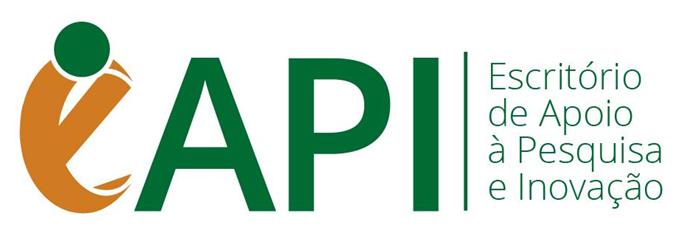 ÀMagnífica Reitora da UNOESTESra. Ana Cristina de Oliveira LimaPresidente Prudente, 00 de mês de 0000.Proposta para Registro de Propriedade Intelectual - MARCAInstituto Nacional de Propriedade Industrial – INPI	Prezada senhora Reitora,	Vimos por meio deste apresentar proposta para o registro de propriedade intelectual no INPI.Marca (descrever resumidamente do que se trata a marca e produto/serviço vinculado a ela)...Detentores(as) da marca (nomes completos)...	Criação da marca (circunstâncias nas quais a marca foi criada)(   ) Projeto de Iniciação Científica(   ) Projeto de mestrado ou doutorado(   ) Empresa incubada na INTEPP(   ) Empresa externa(   ) Outros: ...Empresa já possui CNPJ e Inscrição Estadual?(   ) Não 		(   ) Sim. Números: ...	A marca proposta para registro se refere à:(   ) Próprio nome/logomarca da empresa(   ) Nome/logomarca de um produto da empresa (   ) Nome/logomarca de um serviço da empresaNome(s) do(s) proponente(s) e assinatura(s)_________________________________            _______________________________Nome						        Nome